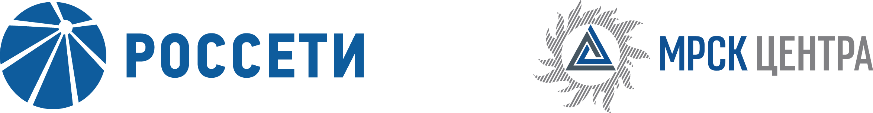 Уведомление № 2Об изменении срока подведения итогов открытого запроса предложений на право заключения Договора на поставку оборудования связи для ситуационно-аналитического центра для нужд ПАО «МРСК Центра» (филиала «Липецкэнерго»), (опубликовано на официальном сайте Российской Федерации для размещения информации о размещении заказов www.zakupki.gov.ru, копия Извещения – на электронной торговой площадке ПАО «Россети» etp.rosseti.ru № 31806701709 от 10.07.2018 года и на официальном сайте ПАО «МРСК Центра» www.mrsk-1.ru в разделе «Закупки»).Организатор запроса предложения ПАО «МРСК Центра», расположенный по адресу: РФ, 127018, г. Москва, 2-я Ямская ул., д. 4, (контактное лицо: Гриднева Ирина Николаевна, контактный телефон (4742)  22-81-25, на основании п. 3.9.5. Закупочной документации уведомляет:- об изменении срока рассмотрения заявок Участников и подведения итогов по открытому запросу предложений на право заключения Договора на поставку оборудования связи для ситуационно-аналитического центра для нужд ПАО «МРСК Центра» (филиала «Липецкэнерго»):Дата и время рассмотрения заявок: 07.09.2018 12:00Дата и время подведения итогов: 07.09.2018 12:00.Председатель закупочной комиссии – заместитель генерального директора – директор филиала ПАО «МРСК Центра» - «Липецкэнерго»	                                                           С.А. Коваль